Naročilnica na učbeniški sklad za 2. razred 2022/23Učenci se lahko naročijo na učbeniški sklad (si izposodijo učbenike v šoli).Učenci si izposodijo učbenike brezplačno.Učenci si lahko izposodijo le komplet učbenikov.Učenec dobi učbenike od 22. do 31. 8. 2022  v šolski knjižnici. Razpored bo na vratih šole in na šolski spletni strani od 18. 8. 2022 dalje. Učenci na PŠ Ihan bodo prevzeli učbenike v Ihanu. Tudi o tem vas bomo obvestili na spletni strani. Učenci lahko prevzamejo učbenike tudi 1. 9. 2022.Učenci 1., 2. in 3. razreda bodo učno gradivo prevzeli na OŠ Domžale oziroma na POŠ Ihan, če bodo pouk obiskovali tam.Ob koncu šolskega leta mora učenec vrniti učbenike, ki si jih je izposodil. Kdor kakšen učbenik uniči ali ga izgubi, plača odškodnino za nakup novega (dve tretjini cene), razen če je prvi uporabljal učbenik. V tem primeru plača celoten znesek. Ker šola jamči, da so učbeniki, ki jih dobijo učenci, dovolj dobro ohranjeni, da se lahko učenci iz njih učijo, zahteva, da se taki učbeniki tudi vrnejo nazaj v sklad.Učenci, ki bodo vrnili popisan učbenik za tuj jezik, ga bodo morali odkupiti.Delovne zvezke učenci dobijo v šoli.Učbenike za neobvezne izbirne predmete si bodo učenci lahko izposodili v šoli.Učenci si lahko izposodijo naslednji učbenik:LILI IN BINE 2, Berilo 2, berilo----------------------------------------------------------------odreži------------------------------------------Priimek in ime učenca-učenke : _________________________________________________Razred (2022/23) : ________________Za svojega otroka nepreklicno naročam izposojo kompleta učbenikov.     Podpis staršev:                                                               __________________________________Naročilnico odrežite in vrnite razredničarki/razredniku do 17. 6. 2022.Naročilnica na učbeniški sklad za 3. razred 2022/23Učenci se lahko naročijo na učbeniški sklad (si izposodijo učbenike v šoli).Učenci si izposodijo učbenike brezplačno.Učenci si lahko izposodijo le komplet učbenikov.Učenec dobi učbenike od 22. do 31. 8. 2022  v šolski knjižnici. Razpored bo na vratih šole in na šolski spletni strani od 18. 8. 2022 dalje. Učenci na PŠ Ihan bodo prevzeli učbenike v Ihanu. Tudi o tem vas bomo obvestili na spletni strani. Učenci lahko prevzamejo učbenike tudi 1. 9. 2022.Učenci 1., 2. in 3. razreda,  bodo učno gradivo prevzeli na OŠ Domžale oziroma na POŠ Ihan, če bodo pouk obiskovali tam.Ob koncu šolskega leta mora učenec vrniti učbenike, ki si jih je izposodil. Kdor kakšen učbenik uniči ali ga izgubi, plača odškodnino za nakup novega (dve tretjini cene), razen če je prvi uporabljal učbenik. V tem primeru plača celoten znesek. Ker šola jamči, da so učbeniki, ki jih dobijo učenci, dovolj dobro ohranjeni, da se lahko učenci iz njih učijo, zahteva, da se taki učbeniki tudi vrnejo nazaj v sklad.Učenci, ki bodo vrnili popisan učbenik za tuj jezik, ga bodo morali odkupiti.Delovne zvezke učenci dobijo v šoli.Učbenike za neobvezne izbirne predmete si bodo učenci lahko izposodili v šoli.Učenci si lahko izposodijo naslednji učbenik:LILI IN BINE 3, Berilo 3, berilo----------------------------------------------------------------odreži------------------------------------------Priimek in ime učenca-učenke : _________________________________________________Razred (2022/23) : ________________Za svojega otroka nepreklicno naročam izposojo kompleta učbenikov.     Podpis staršev:                                                               __________________________________Naročilnico odrežite in vrnite razredničarki/razredniku do 17. 6. 2022.Naročilnica na učbeniški sklad za 4. razred 2022/23Učenci se lahko naročijo na učbeniški sklad (si izposodijo učbenike v šoli).Učenci si izposodijo učbenike brezplačno.Učenci si lahko izposodijo le komplet učbenikov.Učenec dobi učbenike od 22. do 31. 8. 2022  v šolski knjižnici. Razpored bo na vratih šole in na šolski spletni strani od 18. 8. 2022 dalje. Učenci na PŠ Ihan bodo prevzeli učbenike v Ihanu. Tudi o tem vas bomo obvestili na spletni strani. Učenci lahko prevzamejo učbenike tudi 1. 9. 2022.Učenci 1., 2. in 3. razreda  bodo učno gradivo prevzeli na OŠ Domžale oziroma na POŠ Ihan, če bodo pouk obiskovali tam.Ob koncu šolskega leta mora učenec vrniti učbenike, ki si jih je izposodil. Kdor kakšen učbenik uniči ali ga izgubi, plača odškodnino za nakup novega (dve tretjini cene), razen če je prvi uporabljal učbenik. V tem primeru plača celoten znesek. Ker šola jamči, da so učbeniki, ki jih dobijo učenci, dovolj dobro ohranjeni, da se lahko učenci iz njih učijo, zahteva, da se taki učbeniki tudi vrnejo nazaj v sklad.Učenci, ki bodo vrnili popisan učbenik za tuj jezik, ga bodo morali odkupiti.Delovne zvezke  in ostala gradiva si morajo učenci kupiti sami.Učbenike za neobvezne izbirne predmete si bodo učenci lahko izposodili v šoli.Učenci si lahko izposodijo naslednje učbenike:RADOVEDNIH PET 4, Berilo 4, beriloSUPER MINDS 1, Student's book, učbenik ----------------------------------------------------------------odreži------------------------------------------Priimek in ime učenca-učenke : _________________________________________________Razred (2022/23) : ________________Za svojega otroka nepreklicno naročam izposojo kompleta učbenikov.     Podpis staršev:                                                               __________________________________Naročilnico odrežite in vrnite razredničarki/razredniku do 17. 6. 2022.Naročilnica na učbeniški sklad za 5. razred 2022/23Učenci se lahko naročijo na učbeniški sklad (si izposodijo učbenike v šoli).Učenci si izposodijo učbenike brezplačno.Učenci si lahko izposodijo le komplet učbenikov.Učenec dobi učbenike od 22. do 31. 8. 2022  v šolski knjižnici. Razpored bo na vratih šole in na šolski spletni strani od 18. 8. 2022 dalje. Učenci na PŠ Ihan bodo prevzeli učbenike v Ihanu. Tudi o tem vas bomo obvestili na spletni strani. Učenci lahko prevzamejo učbenike tudi 1. 9. 2022.Učenci 1., 2.  in 3. razreda bodo učno gradivo prevzeli na OŠ Domžale oziroma na POŠ Ihan, če bodo pouk obiskovali tam.Ob koncu šolskega leta mora učenec vrniti učbenike, ki si jih je izposodil. Kdor kakšen učbenik uniči ali ga izgubi, plača odškodnino za nakup novega (dve tretjini cene), razen če je prvi uporabljal učbenik. V tem primeru plača celoten znesek. Ker šola jamči, da so učbeniki, ki jih dobijo učenci, dovolj dobro ohranjeni, da se lahko učenci iz njih učijo, zahteva, da se taki učbeniki tudi vrnejo nazaj v sklad.Učenci, ki bodo vrnili popisan učbenik za tuj jezik, ga bodo morali odkupiti.Delovne zvezke  in ostala gradiva si morajo učenci kupiti sami.Učbenike za neobvezne izbirne predmete si bodo učenci lahko izposodili v šoli.Učenci si lahko izposodijo naslednje učbenike:BERILO 5, NA KRILIH BESED, berilo SVET MATEMATIČNIH ČUDES 5, učbenikSUPER MINDS 2, izdaja 2018, učbenik 4.   DRUŽBA IN JAZ 2, učbenik 5.   OD MRAVLJE DO SONCA 2, učbenik6.   GOSPODINJSTVO 5, učbenik7. GLASBA 5, učbenik----------------------------------------------------------------odreži------------------------------------------Priimek in ime učenca-učenke : _________________________________________________Razred (2022/23) : ________________Za svojega otroka nepreklicno naročam izposojo kompleta učbenikov.     Podpis staršev:                                                               __________________________________Naročilnico odrežite in vrnite razredničarki/razredniku do 17. 6. 2022!Naročilnica na učbeniški sklad za 6. razred 2022/23Učenci se lahko naročijo na učbeniški sklad (si izposodijo učbenike v šoli).Učenci si izposodijo učbenike brezplačno.Učenci si lahko izposodijo le komplet učbenikov.Učenec dobi učbenike od 22. do 31. 8. 2022  v šolski knjižnici. Razpored bo na vratih šole in na šolski spletni strani od 18. 8. 2022 dalje. Učenci na PŠ Ihan bodo prevzeli učbenike v Ihanu. Tudi o tem vas bomo obvestili na spletni strani. Učenci lahko prevzamejo učbenike tudi 1. 9. 2022.Učenci 1., 2. in 3. razreda  bodo učno gradivo prevzeli na OŠ Domžale oziroma na POŠ Ihan, če bodo pouk obiskovali tam.Ob koncu šolskega leta mora učenec vrniti učbenike, ki si jih je izposodil. Kdor kakšen učbenik uniči ali ga izgubi, plača odškodnino za nakup novega (dve tretjini cene), razen če je prvi uporabljal učbenik. V tem primeru plača celoten znesek. Ker šola jamči, da so učbeniki, ki jih dobijo učenci, dovolj dobro ohranjeni, da se lahko učenci iz njih učijo, zahteva, da se taki učbeniki tudi vrnejo nazaj v sklad.Učenci, ki bodo vrnili popisan učbenik za tuj jezik, ga bodo morali odkupiti.Delovne zvezke  in ostala gradiva si morajo učenci kupiti sami.Učbenike za neobvezne izbirne predmete si bodo učenci lahko izposodili v šoli.Učenci si lahko izposodijo naslednje učbenike:KDO SE SKRIVA V OGLEDALU, beriloSKRIVNOSTI ŠTEVIL IN OBLIK 6, učbenikPROJECT 2, Fourth edition, učbenikSPOZNAJMO LIKOVNI SVET 6, učbenikGLASBA DANES IN NEKOČ 6, prenova 2022, učbenikRAZISKUJEM ZEMLJO 6, Novo potovanje, učbenikRAZISKUJEM PRETEKLOST 6, učbenikTEHNIKA IN TEHNOLOGIJA 6, učbenikGOSPODINJSTVO 6, učbenik----------------------------------------------------------------odreži------------------------------------------Priimek in ime učenca-učenke : _________________________________________________Razred (2022/23) : ________________Za svojega otroka nepreklicno naročam izposojo kompleta učbenikov.    Podpis staršev:                                                               __________________________________Naročilnico odrežite in vrnite razredničarki/razredniku do 17. 6. 2022!Naročilnica na učbeniški sklad za 7. razred 2022/23Učenci se lahko naročijo na učbeniški sklad (si izposodijo učbenike v šoli).Učenci si izposodijo učbenike brezplačno.Učenci si lahko izposodijo le komplet učbenikov.Učenec dobi učbenike od 22. do 31. 8. 2022  v šolski knjižnici. Razpored bo na vratih šole in na šolski spletni strani od 18. 8. 2022 dalje. Učenci na PŠ Ihan bodo prevzeli učbenike v Ihanu. Tudi o tem vas bomo obvestili na spletni strani. Učenci lahko prevzamejo učbenike tudi 1. 9. 2022.Učenci 1., 2. in 3. razreda  bodo učno gradivo prevzeli na OŠ Domžale oziroma na POŠ Ihan, če bodo pouk obiskovali tam.Ob koncu šolskega leta mora učenec vrniti učbenike, ki si jih je izposodil. Kdor kakšen učbenik uniči ali ga izgubi, plača odškodnino za nakup novega (dve tretjini cene), razen če je prvi uporabljal učbenik. V tem primeru plača celoten znesek. Ker šola jamči, da so učbeniki, ki jih dobijo učenci, dovolj dobro ohranjeni, da se lahko učenci iz njih učijo, zahteva, da se taki učbeniki tudi vrnejo nazaj v sklad.Učenci, ki bodo vrnili popisan učbenik za tuj jezik, ga bodo morali odkupiti.Delovne zvezke  in ostala gradiva si morajo učenci kupiti sami.Učbenike za neobvezne izbirne predmete si bodo učenci lahko izposodili v šoli.Učenci si lahko izposodijo naslednje učbenike:SREČA SE MI V PESMI SMEJE, beriloSKRIVNOSTI ŠTEVIL IN OBLIK 7, učbenikPROJECT 3, Fourth edition, učbenikSPOZNAJMO LIKOVNI SVET 7, učbenikGLASBA DANES IN NEKOČ 7, učbenikRAZISKUJEM STARI SVET 7, učbenikRAZISKUJEM PRETEKLOST 7, učbenikDOMOVINSKA IN DRŽAVLJANSKA KULTURA IN ETIKA 7, učbenikTEHNIKA IN TEHNOLOGIJA 7, učbenik----------------------------------------------------------------odreži------------------------------------------Priimek in ime učenca-učenke : _________________________________________________Razred (2022/23) : ________________Za svojega otroka nepreklicno naročam izposojo kompleta učbenikov.                                                              Podpis staršev:                                                               __________________________________Naročilnico odrežite in vrnite razredničarki/razredniku do 17. 6. 2022!Naročilnica na učbeniški sklad za 7. razred Izbirni predmeti2022/23Učenci se lahko naročijo na učbeniški sklad (si izposodijo učbenike v šoli).Učenci si izposodijo učbenike brezplačno.Učenci si lahko izposodijo le komplet učbenikov.Učenec dobi učbenike od 22. do 31. 8. 2022  v šolski knjižnici. Razpored bo na vratih šole in na šolski spletni strani od 18. 8. 2022 dalje. Učenci na PŠ Ihan bodo prevzeli učbenike v Ihanu. Tudi o tem vas bomo obvestili na spletni strani. Učenci lahko prevzamejo učbenike tudi 1. 9. 2022.Učenci 1., 2. in 3. razreda,  bodo učno gradivo prevzeli na OŠ Domžale oziroma na POŠ Ihan, če bodo pouk obiskovali tam.Ob koncu šolskega leta mora učenec vrniti učbenike, ki si jih je izposodil. Kdor kakšen učbenik uniči ali ga izgubi, plača odškodnino za nakup novega (dve tretjini cene), razen če je prvi uporabljal. V tem primeru plača celoten znesek. Ker šola jamči, da so učbeniki, ki jih dobijo učenci, dovolj dobro ohranjeni, da se lahko učenci iz njih učijo, zahteva, da se taki učbeniki tudi vrnejo nazaj v sklad.Učenci, ki bodo vrnili popisan učbenik za tuj jezik, ga bodo morali odkupiti.Delovne zvezke  in ostala gradiva si morajo učenci kupiti sami.Učbenike za neobvezne izbirne predmete si bodo učenci lahko izposodili v šoli.Učenci si lahko izposodijo naslednje učbenike:MAGNET 1, učbenik (Domžale, Ihan)REPORTEROS INTERNACIONALES 1, učbenik (Domžale, Ihan)OD ZEMLJE DO SONCA, učbenik (Domžale, Ihan)OBDELAVA GRADIV, Les, učbenik (Domžale, Ihan)LIKOVNO SNOVANJE I (Domžale)6. Neobvezni izbirni predmet nemščina: PRIMA PLUS A1.1, učbenik (Domžale)----------------------------------------------------------------odreži------------------------------------------IZBIRNI PREDMETIPriimek in ime učenca-učenke : _________________________________________________Razred (2022/23) : ________________Obkrožite številko pred učbenikom, ki ga potrebujete.MAGNET 1, učbenik (Domžale, Ihan)REPORTEROS INTERNACIONALES 1, učbenik (Domžale, Ihan)OD ZEMLJE DO SONCA, učbenik (Domžale, Ihan)OBDELAVA GRADIV, Les, učbenik (Domžale, Ihan)LIKOVNO SNOVANJE I, učbenik (Domžale)Neobvezni izbirni predmet nemščina: PRIMA PLUS A1.1, učbenik (Domžale)Za svojega otroka nepreklicno naročam izposojo učbenikov.                                                              Podpis staršev:                                                               __________________________________Naročilnico odrežite in vrnite razredničarki/razredniku do 17. 6. 2022!Naročilnica na učbeniški sklad za 8. razred2022/2023Učenci se lahko naročijo na učbeniški sklad (si izposodijo učbenike v šoli).Učenci si izposodijo učbenike brezplačno.Učenci si lahko izposodijo le komplet učbenikov.Učenec dobi učbenike od 22. do 31. 8. 2022  v šolski knjižnici. Razpored bo na vratih šole in na šolski spletni strani od 18. 8. 2022 dalje. Učenci na PŠ Ihan bodo prevzeli učbenike v Ihanu. Tudi o tem vas bomo obvestili na spletni strani. Učenci lahko prevzamejo učbenike tudi 1. 9. 2022.Učenci 1., 2. in 3. razreda,  bodo učno gradivo prevzeli na OŠ Domžale oziroma na POŠ Ihan, če bodo pouk obiskovali tam.Ob koncu šolskega leta mora učenec vrniti učbenike, ki si jih je izposodil. Kdor kakšen učbenik uniči ali ga izgubi, plača odškodnino za nakup novega (dve tretjini cene), razen če je prvi uporabljal učbenik. V tem primeru plača celoten znesek. Ker šola jamči, da so učbeniki, ki jih dobijo učenci, dovolj dobro ohranjeni, da se lahko učenci iz njih učijo, zahteva, da se taki učbeniki tudi vrnejo nazaj v sklad.Učenci, ki bodo vrnili popisan učbenik za tuj jezik, ga bodo morali odkupiti.Delovne zvezke  in ostala gradiva si morajo učenci kupiti sami.Učbenike za neobvezne izbirne predmete si bodo učenci lahko izposodili v šoli.Učenci si lahko izposodijo naslednje učbenike: DOBER DAN, ŽIVLJENJE, berilo SKRIVNOSTI ŠTEVIL IN OBLIK 8, učbenikPROJECT 4, Fourth  edition, učbenik SPOZNAJMO LIKOVNI SVET 8, učbenik GLASBA DANES IN NEKOČ 8, učbenik RAZISKUJEM NOVI SVET 8, učbenik RAZISKUJEM PRETEKLOST 8, Prenovljeno, učbenik DOMOVINSKA IN DRŽAVLJANSKA KULTURA IN ETIKA 8, učbenik MOJA PRVA FIZIKA 1, učbenik  SPOZNAVAM SVOJE TELO, učbenik KEMIJA DANES 1, učbenikTEHNIKA IN TEHNOLOGIJA 8, učbenik----------------------------------------------------------------odreži------------------------------------------Priimek in ime učenca-učenke : _________________________________________________Razred (2022/23) : ________________Za svojega otroka nepreklicno naročam izposojo kompleta učbenikov.                                                               Podpis staršev:                                                               __________________________________Naročilnico odrežite in vrnite razredničarki/razredniku 17. 6. 2022!Naročilnica na učbeniški sklad za 8. razred Izbirni predmeti2022/23Učenci se lahko naročijo na učbeniški sklad (si izposodijo učbenike v šoli).Učenci si izposodijo učbenike brezplačno.Učenci si lahko izposodijo le komplet učbenikov.Učenec dobi učbenike od 22. do 31. 8. 2022  v šolski knjižnici. Razpored bo na vratih šole in na šolski spletni strani od 18. 8. 2022 dalje. Učenci na PŠ Ihan bodo prevzeli učbenike v Ihanu. Tudi o tem vas bomo obvestili na spletni strani. Učenci lahko prevzamejo učbenike tudi 1. 9. 2022.Učenci 1., 2.  in 3. razreda  bodo učno gradivo prevzeli na OŠ Domžale oziroma na POŠ Ihan, če bodo pouk obiskovali tam.Ob koncu šolskega leta mora učenec vrniti učbenike, ki si jih je izposodil. Kdor kakšen učbenik uniči ali ga izgubi, plača odškodnino za nakup novega (dve tretjini cene), razen če je prvi uporabljal učbenik. V tem primeru plača celoten znesek. Ker šola jamči, da so učbeniki, ki jih dobijo učenci, dovolj dobro ohranjeni, da se lahko učenci iz njih učijo, zahteva, da se taki učbeniki tudi vrnejo nazaj v sklad.Učenci, ki bodo vrnili popisan učbenik za tuj jezik, ga bodo morali odkupiti.Delovne zvezke  in ostala gradiva si morajo učenci kupiti sami.Učbeniki za neobvezne izbirne predmete si bodo učenci lahko izposodili v šoli.Učenci si lahko izposodijo naslednje učbenike:MAGNET 2, učbenik (Domžale, Ihan)REPORTEROS INTERNACIONALES 1, učbenik (Domžale, Ihan)OD ZEMLJE DO SONCA, učbenik  (Domžale, Ihan)OBDELAVA GRADIV, Les, učbenik (Ihan)OBDELAVA GRADIV, Umetne snovi, učbenik (Ihan)LIKOVNO SNOVANJE II, učbenik (Domžale)SODOBNA PRIPRAVA HRANE, učbenik (Domžale)Neobvezni izbirni predmet nemščina: PRIMA PLUS A1. 2 (Domžale)----------------------------------------------------------------odreži------------------------------------------IZBIRNI PREDMETIPriimek in ime učenca-učenke : _________________________________________________Razred (2022/23) : ________________Obkrožite številko pred učbenikom, ki ga potrebujete.MAGNET 2, učbenik (Domžale, Ihan)REPORTEROS INTERNACIONALES 1, učbenik (Domžale, Ihan)OD ZEMLJE DO SONCA, učbenik (Domžale, Ihan)OBDELAVA GRADIV, Les, učbenik (Ihan)OBDELAVA GRADIV, Umetne snovi, učbenik (Ihan)LIKOVNO SNOVANJE II, učbenikSODOBNA PRIPRAVA HRANE, učbenik (Domžale)Neobvezni izbirni predmet nemščina: PRIMA PLUS A1. 2 (Domžale)Za svojega otroka nepreklicno naročam izposojo učbenikov.                             Podpis staršev:                                                               __________________________________Naročilnico odrežite in vrnite razredničarki/razredniku do 17. 6. 2022!Naročilnica na učbeniški sklad za 9. razred 2022/23Učenci se lahko naročijo na učbeniški sklad (si izposodijo učbenike v šoli).Učenci si izposodijo učbenike brezplačno.Učenci si lahko izposodijo le komplet učbenikov.Učenec dobi učbenike od 22. do 31. 8. 2022  v šolski knjižnici. Razpored bo na vratih šole in na šolski spletni strani od 18. 8. 2022 dalje. Učenci na PŠ Ihan bodo prevzeli učbenike v Ihanu. Tudi o tem vas bomo obvestili na spletni strani. Učenci lahko prevzamejo učbenike tudi 1. 9. 2022.Učenci 1., 2. in 3. razreda  bodo učno gradivo prevzeli na OŠ Domžale oziroma na POŠ Ihan, če bodo pouk obiskovali tam.Ob koncu šolskega leta mora učenec vrniti učbenike, ki si jih je izposodil. Kdor kakšen učbenik uniči ali ga izgubi, plača odškodnino za nakup novega (dve tretjini cene), razen če je prvi uporabljal učbenik. V tem primeru plača celoten znesek. Ker šola jamči, da so učbeniki, ki jih dobijo učenci, dovolj dobro ohranjeni, da se lahko učenci iz njih učijo, zahteva, da se taki učbeniki tudi vrnejo nazaj v sklad.Učenci, ki bodo vrnili popisan učbenik za tuj jezik, ga bodo morali odkupiti.Delovne zvezke  in ostala gradiva si morajo učenci kupiti sami.Učbenike za neobvezne izbirne predmete si bodo učenci lahko izposodili v šoli.Učenci si lahko izposodijo naslednje učbenike:SKRIVNO ŽIVLJENJE BESED, beriloSKRIVNOSTI ŠTEVIL IN OBLIK 9, učbenikPROJECT 5, Fourth edition, učbenikSPOZNAJMO LIKOVNI SVET 9, učbenik	GLASBA DANES IN NEKOČ 9, učbenikRAZISKUJEM SLOVENIJO, učbenikRAZISKUJEM PRETEKLOST 9, učbenikMOJA PRVA FIZIKA 2, učbenikDOTIK ŽIVLJENJA 9, učbenikKEMIJA DANES 2, učbenik----------------------------------------------------------------odreži------------------------------------------Priimek in ime učenca-učenke : _________________________________________________Razred (2022/23) : ________________Za svojega otroka nepreklicno naročam izposojo kompleta učbenikov.                                                              Podpis staršev:                                                               __________________________________Naročilnico odrežite in vrnite razredničarki/razredniku do 17. 6. 2022!Naročilnica na učbeniški sklad za 9. razred Izbirni predmeti2022/23Učenci se lahko naročijo na učbeniški sklad (si izposodijo učbenike v šoli).Učenci si izposodijo učbenike brezplačno.Učenci si lahko izposodijo le komplet učbenikov.Učenec dobi učbenike od 22. do 31. 8. 2022  v šolski knjižnici. Razpored bo na vratih šole in na šolski spletni strani od 18. 8. 2022 dalje. Učenci na PŠ Ihan bodo prevzeli učbenike v Ihanu. Tudi o tem vas bomo obvestili na spletni strani. Učenci lahko prevzamejo učbenike tudi 1. 9. 2022.Učenci 1., 2. in 3. razreda  bodo učno gradivo prevzeli na OŠ Domžale oziroma na POŠ Ihan, če bodo pouk obiskovali tam.Ob koncu šolskega leta mora učenec vrniti učbenike, ki si jih je izposodil. Kdor kakšen učbenik uniči ali ga izgubi, plača odškodnino za nakup novega (dve tretjini cene), razen če je prvi uporabljal učbenik. V tem primeru plača celoten znesek. Ker šola jamči, da so učbeniki, ki jih dobijo učenci, dovolj dobro ohranjeni, da se lahko učenci iz njih učijo, zahteva, da se taki učbeniki tudi vrnejo nazaj v sklad.Učenci, ki bodo vrnili popisan učbenik za tuj jezik, ga bodo morali odkupiti.Delovne zvezke  in ostala gradiva si morajo učenci kupiti sami.Učbenike za neobvezne izbirne predmete si bodo učenci lahko izposodili v šoli.Učenci si lahko izposodijo naslednje učbenike:MAGNET 3, učbenik (Ihan)WIR 3, učbenik (Domžale)CLUB PRISMA A2, učbenik (Domžale)REPORTEROS INTERNACIONALES 1, učbenik (Ihan)OD ZEMLJE DO SONCA, učbenik (Domžale, Ihan)LIKOVNO SNOVANJE III, učbenik (Domžale)5.   ELEKTROTEHNIKA, učbenik (Domžale) 6.   OBDELAVA GRADIV, Les (Ihan) 7. OBDELAVA GRADIV, Umetne snovi (Ihan)    8.  Neobvezni izbirni predmet nemščina: PRIMA PLUS A2. 1 (Domžale)-------------------------------------------------------------------------odreži------------------------------------------IZBIRNI PREDMETIPriimek in ime učenca-učenke : _________________________________________________Razred (2022/23) : ________________Obkrožite številko pred učbenikom, ki ga potrebujete.MAGNET 3, učbenik (Ihan)WIR 3, učbenik (Domžale)CLUB PRISMA A2, učbenik (Domžale)REPORTEROS INTERNACIONALES 1 (Ihan)OD ZEMLJE DO SONCA, učbenik (Domžale, Ihan)LIKOVNO SNOVANJE III, učbenik (Domžale)ELEKTROTEHNIKA, učbenik (Domžale)OBDELAVA GRADIV, Les, učbenik (Ihan)OBDELAVA GRADIV, Umetne snovi, učbenik (Ihan)Neobvezni izbirni predmet nemščina: PRIMA PLUS A2. 1 (Domžale)Za svojega otroka nepreklicno naročam izposojo učbenikov. 		                                      Podpis staršev:                                                               __________________________________Naročilnico odrežite in vrnite razredničarki/razredniku do 17. 6. 2022!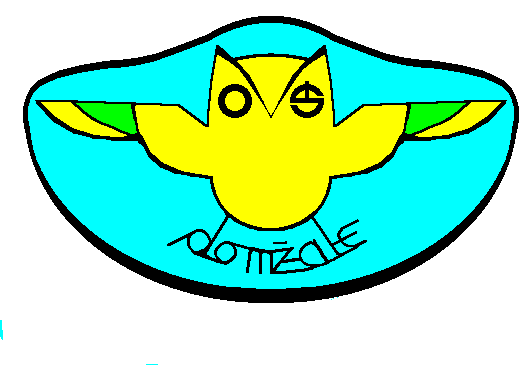 Osnovna šola DomžaleBistriška 191230 DomžaleURL e-mail(01) 7240-081www.os-domzale.si
 os-domzale@guest.arnes.siOsnovna šola DomžaleBistriška 191230 DomžaleURL e-mail(01) 7240-081www.os-domzale.si
 os-domzale@guest.arnes.siOsnovna šola DomžaleBistriška 191230 DomžaleURL e-mail(01) 7240-081www.os-domzale.si
 os-domzale@guest.arnes.siOsnovna šola DomžaleBistriška 191230 DomžaleURL e-mail(01) 7240-081www.os-domzale.si
 os-domzale@guest.arnes.siOsnovna šola DomžaleBistriška 191230 DomžaleURL e-mail(01) 7240-081www.os-domzale.si
 os-domzale@guest.arnes.siOsnovna šola DomžaleBistriška 191230 DomžaleURL e-mail(01) 7240-081www.os-domzale.si
 os-domzale@guest.arnes.siOsnovna šola DomžaleBistriška 191230 DomžaleURL e-mail(01) 7240-081www.os-domzale.si
 os-domzale@guest.arnes.siOsnovna šola DomžaleBistriška 191230 DomžaleURL e-mail(01) 7240-081www.os-domzale.si
 os-domzale@guest.arnes.siOsnovna šola DomžaleBistriška 191230 Domžale URL e-mail(01) 7240-081www.os-domzale.si
 os-domzale@guest.arnes.siOsnovna šola DomžaleBistriška 191230 Domžale URL e-mail(01) 7240-081www.os-domzale.si
 os-domzale@guest.arnes.siOsnovna šola DomžaleBistriška 191230 Domžale URL e-mail(01) 7240-081www.os-domzale.si
 os-domzale@guest.arnes.si